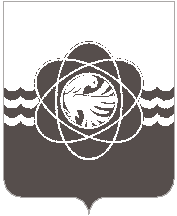 П О С Т А Н О В Л Е Н И Еот 29.05.2024 № 555В соответствии с Порядком принятия решений о разработке муниципальных программ муниципального образования «город Десногорск» Смоленской области, их формирования и реализации, утверждённым постановлением Администрации муниципального образования «город Десногорск» Смоленской области от 21.02.2022 № 90 и постановлением Администрации муниципального образования «город Десногорск» Смоленской области от 15.03.2022 № 129 «Об утверждении перечня муниципальных программ муниципального образования                       «город Десногорск» Смоленской области, признании утратившими силу некоторых правовых актов», в целях реализации программных мероприятий,Администрация муниципального образования «город Десногорск» Смоленской области постановляет: Внести в постановление Администрации муниципального образования                          «город Десногорск» Смоленской области от 31.12.2013 № 1227 «Об утверждении муниципальной программы «Развитие культуры и молодежной политики в муниципальном образовании «город Десногорск» Смоленской области»  (в редакции от 28.02.2017 № 188,                от 25.04.2017  № 384, от 08.08.2017 № 797, от 02.11.2017 № 1094, от 28.11.2017 № 1190,                  от 26.02.2018 № 189, от 05.06.2018  № 508, от 28.09.2018 № 824, от 24.10.2018 № 901,                           от 23.11.2018 № 1022, от 11.12.2018 № 1066, от 25.12.2018 № 1141, от 25.02.2019 № 181,                          от 22.04.2019  № 431, от 04.06.2019 № 612, от 19.06.2019 № 669, от 26.06.2019 № 702,                           от 20.11.2019 № 1302, от 22.11.2019 № 130, от 31.01.2020 № 74, от 16.07.2020 № 515,                           от 31.08.2020 № 611, от 21.12.2020 № 923, от 19.01.2021 № 09, от 08.02.2021 № 85, от 07.07.2021 № 632, от 22.07.2021 № 677, от 27.08.2021 № 777, от 24.09.2021 № 866/1, от 30.03.2022 № 185, от 02.06.2022 № 384, от 07.12.2022 № 1052, от 30.12.2022 № 1169, от 27.01.2023 № 67,                            от 02.08.2023 № 730, от 29.12.2023 № 1292, от 16.01.2024 № 22) следующие изменения:В паспорте муниципальной программы «Развитие культуры и молодежной политики в муниципальном образовании «город Десногорск» Смоленской области» строку 5 раздела 1. «Основные положения» изложить в следующей редакции: «».Раздел 2 «Показатели муниципальной программы» паспорта муниципальной программы изложить в новой редакции:«                                                                                                                                                       »Раздел 3 «Структура муниципальной программы» паспорта муниципальной программы изложить в новой редакции:«                                                                                                                                                      ».Раздел 4 «Финансовое обеспечение муниципальной программы» паспорта муниципальной программы изложить в следующей редакции:«                                                                                                                                                                  ».1.4. Раздел 3 муниципальной программы «Паспорт ведомственного проекта» изложить в следующей редакции:ПАСПОРТведомственного проекта«Сохранение культурного и исторического наследия»(наименование ведомственного проекта)2. Показатели ведомственного проекта3.  Финансовое обеспечение ведомственного проектаПАСПОРТведомственного проекта«Развитие инфраструктуры в сфере культуры»(наименование ведомственного проекта)Показатели ведомственного проекта3.  Финансовое обеспечение ведомственного проекта1.5. Раздел 4 муниципальной программы дополнить паспортом комплекса процессных мероприятий: ПАСПОРТкомплекса процессных мероприятий7. «Капитальный и текущий ремонт зданий и сооружений»(наименование комплекса процессных мероприятий)1. Общие положения2. Показатели реализации комплекса процессных мероприятий 1.6. В разделе муниципальной программы «Стратегические приоритеты в сфере реализации муниципальной программы «Развитие культуры и молодежной политики в муниципальном образовании «город Десногорск» Смоленской области» абзац 8 изложить в новой редакции:«Деятельность учреждений культуры муниципального образования «город Десногорск» Смоленской области предусматривает решение следующих задач структурных элементов муниципальной программы:- достижение количества посещений организаций культуры по отношению к уровню 2017 года (в части посещения библиотек);- получение гражданами дополнительных возможностей  для творческого развития  и самореализации в современных  учреждениях культуры, а также более широкого доступа к культурным ценностям.- организация и проведение мероприятий в области молодежной политики.- формирование единого информационного пространства, создание условий для обеспечения равного доступа к информационным ресурсам различных групп населения                       г. Десногорска.- сохранение и создание условий для развития культурного и духовного потенциала населения.- создание организационных, технических, научно-производственных условий для обеспечения деятельности и развития музея,  расширение доступа населения к культурным ценностям и информации путем организации новых разработок в области совершенствования научно-просветительной, научно-исследовательской, учетно-хранительской работы музея, внедрение новых информационных технологий.- обеспечение организационных, информационных и научно-методических условий для реализации мероприятий муниципальной программы.- создание условий для развития культуры.- граждане получают дополнительные возможности  для творческого развития  и самореализации в современных  учреждениях культуры, а также более широкий доступ к культурным ценностям».1.7. Раздел 6 «Сведения о финансировании структурных элементов муниципальной программы» изложить в новой редакции согласно Приложению.Комитету по культуре, спорту и молодёжной политике Администрации муниципального образования «город Десногорск» Смоленской области (А.А. Королёва) в течение 10 календарных дней разместить в ГАС «Управление» актуализированную муниципальную программу «Развитие культуры и молодежной политики в муниципальном образовании «город Десногорск» Смоленской области».Отделу информационных технологий и связи с общественностью                                  (Е.С. Любименко) разместить настоящее постановление на официальном сайте Администрации муниципального образования «город Десногорск» Смоленской области в информационно-телекоммуникационной сети «Интернет».Контроль исполнения п. 2 настоящего постановления возложить на                              начальника отдела экономики и инвестиций Д.Д. Гастькову, контроль исполнения настоящего постановления возложить на председателя Комитета по культуре, спорту и молодёжной политике Администрации муниципального образования «город Десногорск» Смоленской области А.А. Королёву.Глава муниципального образования			                    	        «город Десногорск» Смоленской области                                          А.А. ТерлецкийО внесении изменений в постановление Администрации муниципального образования «город Десногорск» Смоленской области от 31.12.2013                   № 1227 «Об утверждении муниципальной программы «Развитие культуры и молодежной политики в муниципальном образовании                       «город Десногорск» Смоленской области»Объемы финансового обеспечения за весь период реализации  Общий объем финансирования составляет 614 554,0 тыс. рублей, из них:средства федерального бюджета – 10 872,9 тыс. рублей;средства областного бюджета – 50 244,5 тыс. рублей;средства местного бюджета – 553 436,6 тыс. рублей.В том числе:этап I: 2014-2021 – 385 944,9 тыс. рублей. Из них:средства федерального бюджета – 4 872,0 тыс. рублей;средства областного бюджета – 15 367,9 тыс. рублей;средства местного бюджета – 365 705,0 тыс. рублей.Этап II: 2022-2026 –  228 609,1  тыс. рублей.Средства федерального бюджета –  6 000,9 тыс. рублей;средства областного бюджета –  34 876,6 тыс. рублей;средства местного бюджета – 187 731,6 тыс. рублей.Наименование показателяЕдиница измеренияБазовое значение показателя(в году, предшествующем очередному финансовому году) 2023Планируемое значение показателя Планируемое значение показателя Планируемое значение показателя Наименование показателяЕдиница измеренияБазовое значение показателя(в году, предшествующем очередному финансовому году) 2023очередной финансовый год20241-й год планового периода20252-й год планового периода2026123456Количество мероприятий для детей и молодёжи Шт.140140140140Численность молодёжи, охваченной воспитательными и просветительскими акциями и мероприятиямиЧел.15 00015 000 15 00015 000Количество книговыдачТыс. экз.290290290290Количество мероприятийШт.305305305305Количество участниковЧел.60050600506005060050Количество посетителей музеяЧел.22819215272217322819Количество выставокШт.40404040Количество посещений организаций культуры по отношению к уровню 2017 года (в части посещений библиотек)%107,9107,9110,1114,9Повышение эффективности деятельности КомитетаДа/нетДа         ДаДаДаКоличество созданных (реконструированных) и капитально отремонтированных объектов организаций культуры (нарастающим итогом).Ед.0,0         2,00,0      0,0№
п/пЗадачи структурного элементаЗадачи структурного элементаЗадачи структурного элементаКраткое описание ожидаемых эффектов от реализации задачи структурного элементаКраткое описание ожидаемых эффектов от реализации задачи структурного элементаКраткое описание ожидаемых эффектов от реализации задачи структурного элементаСвязь с показателями* Связь с показателями* Связь с показателями* 2223334441. Региональный проект «Наименование»1. Региональный проект «Наименование»1. Региональный проект «Наименование»1. Региональный проект «Наименование»1. Региональный проект «Наименование»1. Региональный проект «Наименование»1. Региональный проект «Наименование»1. Региональный проект «Наименование»1. Региональный проект «Наименование»Руководитель регионального проекта (Фамилия, имя, отчество руководителя регионального проекта, должность)Руководитель регионального проекта (Фамилия, имя, отчество руководителя регионального проекта, должность)Руководитель регионального проекта (Фамилия, имя, отчество руководителя регионального проекта, должность)Руководитель регионального проекта (Фамилия, имя, отчество руководителя регионального проекта, должность)Руководитель регионального проекта (Фамилия, имя, отчество руководителя регионального проекта, должность)Срок реализации (год начала- год окончания)Срок реализации (год начала- год окончания)Срок реализации (год начала- год окончания)Срок реализации (год начала- год окончания)1.1.Задача 1Задача 11.2.Задача №Задача №2.1. Ведомственный проект «Сохранение культурного и исторического наследия»2.1. Ведомственный проект «Сохранение культурного и исторического наследия»2.1. Ведомственный проект «Сохранение культурного и исторического наследия»2.1. Ведомственный проект «Сохранение культурного и исторического наследия»2.1. Ведомственный проект «Сохранение культурного и исторического наследия»2.1. Ведомственный проект «Сохранение культурного и исторического наследия»2.1. Ведомственный проект «Сохранение культурного и исторического наследия»2.1. Ведомственный проект «Сохранение культурного и исторического наследия»2.1. Ведомственный проект «Сохранение культурного и исторического наследия»Руководитель ведомственного проекта (Королёва Анна Александровна, председатель Комитета по культуре, спорту и молодежной политике)Руководитель ведомственного проекта (Королёва Анна Александровна, председатель Комитета по культуре, спорту и молодежной политике)Руководитель ведомственного проекта (Королёва Анна Александровна, председатель Комитета по культуре, спорту и молодежной политике)Руководитель ведомственного проекта (Королёва Анна Александровна, председатель Комитета по культуре, спорту и молодежной политике)Руководитель ведомственного проекта (Королёва Анна Александровна, председатель Комитета по культуре, спорту и молодежной политике)Срок реализации (2022-2026)Срок реализации (2022-2026)Срок реализации (2022-2026)Срок реализации (2022-2026)2.1.1Задача 1Достижениеколичества посещений организаций культуры по отношению к уровню 2017 года (в части посещения библиотек)Расширение доступа населения к объектам культурного наследия и знаниям о нихРасширение доступа населения к объектам культурного наследия и знаниям о нихРасширение доступа населения к объектам культурного наследия и знаниям о нихРасширение доступа населения к объектам культурного наследия и знаниям о нихРасширение доступа населения к объектам культурного наследия и знаниям о нихКоличество посетителей музеяКоличество посетителей музеяКоличество посетителей музея2.2. Ведомственный проект «Развитие инфраструктуры в сфере культуры»2.2. Ведомственный проект «Развитие инфраструктуры в сфере культуры»2.2. Ведомственный проект «Развитие инфраструктуры в сфере культуры»2.2. Ведомственный проект «Развитие инфраструктуры в сфере культуры»2.2. Ведомственный проект «Развитие инфраструктуры в сфере культуры»2.2. Ведомственный проект «Развитие инфраструктуры в сфере культуры»2.2. Ведомственный проект «Развитие инфраструктуры в сфере культуры»2.2. Ведомственный проект «Развитие инфраструктуры в сфере культуры»2.2. Ведомственный проект «Развитие инфраструктуры в сфере культуры»Руководитель ведомственного проекта (Королёва Анна Александровна, председатель Комитета по культуре, спорту и молодежной политике)Руководитель ведомственного проекта (Королёва Анна Александровна, председатель Комитета по культуре, спорту и молодежной политике)Руководитель ведомственного проекта (Королёва Анна Александровна, председатель Комитета по культуре, спорту и молодежной политике)Руководитель ведомственного проекта (Королёва Анна Александровна, председатель Комитета по культуре, спорту и молодежной политике)Срок реализации (2022-2026)Срок реализации (2022-2026)Срок реализации (2022-2026)Срок реализации (2022-2026)Срок реализации (2022-2026)222.2.1Задача 1 Получение гражданами дополнительных возможностей  для творческого развития  и самореализации в современных  учреждениях культуры, а также более широкого доступа к культурным ценностямОбеспечение строительства (реконструкция) и (или) капитального ремонта культурно-досуговых учреждений в сельской местности, региональных и муниципальных детских школ искусств по видам искусств, муниципальных музеев, которые позволят модернизировать пространство; обеспечение укрепления материально-технической базы, оснащение оборудованием детских школ искусств и муниципальных музеев; расширение практики выездных мероприятий, реализуемых учреждениями культуры в муниципальных образованиях Смоленской области, активизирование культурного обмена между территориями с целью популяризации искусства.Обеспечение строительства (реконструкция) и (или) капитального ремонта культурно-досуговых учреждений в сельской местности, региональных и муниципальных детских школ искусств по видам искусств, муниципальных музеев, которые позволят модернизировать пространство; обеспечение укрепления материально-технической базы, оснащение оборудованием детских школ искусств и муниципальных музеев; расширение практики выездных мероприятий, реализуемых учреждениями культуры в муниципальных образованиях Смоленской области, активизирование культурного обмена между территориями с целью популяризации искусства.Обеспечение строительства (реконструкция) и (или) капитального ремонта культурно-досуговых учреждений в сельской местности, региональных и муниципальных детских школ искусств по видам искусств, муниципальных музеев, которые позволят модернизировать пространство; обеспечение укрепления материально-технической базы, оснащение оборудованием детских школ искусств и муниципальных музеев; расширение практики выездных мероприятий, реализуемых учреждениями культуры в муниципальных образованиях Смоленской области, активизирование культурного обмена между территориями с целью популяризации искусства.Обеспечение строительства (реконструкция) и (или) капитального ремонта культурно-досуговых учреждений в сельской местности, региональных и муниципальных детских школ искусств по видам искусств, муниципальных музеев, которые позволят модернизировать пространство; обеспечение укрепления материально-технической базы, оснащение оборудованием детских школ искусств и муниципальных музеев; расширение практики выездных мероприятий, реализуемых учреждениями культуры в муниципальных образованиях Смоленской области, активизирование культурного обмена между территориями с целью популяризации искусства.Обеспечение строительства (реконструкция) и (или) капитального ремонта культурно-досуговых учреждений в сельской местности, региональных и муниципальных детских школ искусств по видам искусств, муниципальных музеев, которые позволят модернизировать пространство; обеспечение укрепления материально-технической базы, оснащение оборудованием детских школ искусств и муниципальных музеев; расширение практики выездных мероприятий, реализуемых учреждениями культуры в муниципальных образованиях Смоленской области, активизирование культурного обмена между территориями с целью популяризации искусства.Обеспечение строительства (реконструкция) и (или) капитального ремонта культурно-досуговых учреждений в сельской местности, региональных и муниципальных детских школ искусств по видам искусств, муниципальных музеев, которые позволят модернизировать пространство; обеспечение укрепления материально-технической базы, оснащение оборудованием детских школ искусств и муниципальных музеев; расширение практики выездных мероприятий, реализуемых учреждениями культуры в муниципальных образованиях Смоленской области, активизирование культурного обмена между территориями с целью популяризации искусства.Обеспечение строительства (реконструкция) и (или) капитального ремонта культурно-досуговых учреждений в сельской местности, региональных и муниципальных детских школ искусств по видам искусств, муниципальных музеев, которые позволят модернизировать пространство; обеспечение укрепления материально-технической базы, оснащение оборудованием детских школ искусств и муниципальных музеев; расширение практики выездных мероприятий, реализуемых учреждениями культуры в муниципальных образованиях Смоленской области, активизирование культурного обмена между территориями с целью популяризации искусства.Количество созданных (реконструированных) и капитально отремонтированных объектов организаций культуры (нарастающим итогом); количество организаций культуры, получивших современное оборудование (нарастающим итогом)3. Комплексы процессных мероприятий3. Комплексы процессных мероприятий3. Комплексы процессных мероприятий3. Комплексы процессных мероприятий3. Комплексы процессных мероприятий3. Комплексы процессных мероприятий3. Комплексы процессных мероприятий3. Комплексы процессных мероприятий3. Комплексы процессных мероприятий3.1.Комплекс процессных мероприятий «Реализация молодежной политики»Комплекс процессных мероприятий «Реализация молодежной политики»Комплекс процессных мероприятий «Реализация молодежной политики»Комплекс процессных мероприятий «Реализация молодежной политики»Комплекс процессных мероприятий «Реализация молодежной политики»Комплекс процессных мероприятий «Реализация молодежной политики»Комплекс процессных мероприятий «Реализация молодежной политики»Комплекс процессных мероприятий «Реализация молодежной политики»Комплекс процессных мероприятий «Реализация молодежной политики»Ответственный за выполнение комплекса процессных мероприятий (Королёва Анна Александровна, председатель «ККС и МП» Администрации г. Десногорска) Ответственный за выполнение комплекса процессных мероприятий (Королёва Анна Александровна, председатель «ККС и МП» Администрации г. Десногорска) Ответственный за выполнение комплекса процессных мероприятий (Королёва Анна Александровна, председатель «ККС и МП» Администрации г. Десногорска) Ответственный за выполнение комплекса процессных мероприятий (Королёва Анна Александровна, председатель «ККС и МП» Администрации г. Десногорска) Ответственный за выполнение комплекса процессных мероприятий (Королёва Анна Александровна, председатель «ККС и МП» Администрации г. Десногорска) Ответственный за выполнение комплекса процессных мероприятий (Королёва Анна Александровна, председатель «ККС и МП» Администрации г. Десногорска) Ответственный за выполнение комплекса процессных мероприятий (Королёва Анна Александровна, председатель «ККС и МП» Администрации г. Десногорска) Ответственный за выполнение комплекса процессных мероприятий (Королёва Анна Александровна, председатель «ККС и МП» Администрации г. Десногорска) Ответственный за выполнение комплекса процессных мероприятий (Королёва Анна Александровна, председатель «ККС и МП» Администрации г. Десногорска) 3.1.1.Задача 1.Организация и проведение мероприятий в области молодежной политикиЗадача 1.Организация и проведение мероприятий в области молодежной политикиЗадача 1.Организация и проведение мероприятий в области молодежной политикиСоздание стартовых условий для развития инновационного потенциала молодежи и последующего включения ее в процессы общественно-политического, социально-экономического и культурного преобразования муниципального образования «город Десногорск» Смоленской областиСоздание стартовых условий для развития инновационного потенциала молодежи и последующего включения ее в процессы общественно-политического, социально-экономического и культурного преобразования муниципального образования «город Десногорск» Смоленской областиСоздание стартовых условий для развития инновационного потенциала молодежи и последующего включения ее в процессы общественно-политического, социально-экономического и культурного преобразования муниципального образования «город Десногорск» Смоленской областиКоличество мероприятий для детей и молодежи;численность молодежи, охваченной воспитательными и просветительскими акциями и мероприятиямиКоличество мероприятий для детей и молодежи;численность молодежи, охваченной воспитательными и просветительскими акциями и мероприятиямиКоличество мероприятий для детей и молодежи;численность молодежи, охваченной воспитательными и просветительскими акциями и мероприятиями 3.2.Комплекс процессных мероприятий «Библиотечное обслуживание населения»Комплекс процессных мероприятий «Библиотечное обслуживание населения»Комплекс процессных мероприятий «Библиотечное обслуживание населения»Комплекс процессных мероприятий «Библиотечное обслуживание населения»Комплекс процессных мероприятий «Библиотечное обслуживание населения»Комплекс процессных мероприятий «Библиотечное обслуживание населения»Комплекс процессных мероприятий «Библиотечное обслуживание населения»Комплекс процессных мероприятий «Библиотечное обслуживание населения»Комплекс процессных мероприятий «Библиотечное обслуживание населения»Ответственный за выполнение комплекса процессных мероприятий (Королёва Анна Александровна, председатель «ККС и МП» Администрации г. Десногорска) Ответственный за выполнение комплекса процессных мероприятий (Королёва Анна Александровна, председатель «ККС и МП» Администрации г. Десногорска) Ответственный за выполнение комплекса процессных мероприятий (Королёва Анна Александровна, председатель «ККС и МП» Администрации г. Десногорска) Ответственный за выполнение комплекса процессных мероприятий (Королёва Анна Александровна, председатель «ККС и МП» Администрации г. Десногорска) Ответственный за выполнение комплекса процессных мероприятий (Королёва Анна Александровна, председатель «ККС и МП» Администрации г. Десногорска) Ответственный за выполнение комплекса процессных мероприятий (Королёва Анна Александровна, председатель «ККС и МП» Администрации г. Десногорска) Ответственный за выполнение комплекса процессных мероприятий (Королёва Анна Александровна, председатель «ККС и МП» Администрации г. Десногорска) Ответственный за выполнение комплекса процессных мероприятий (Королёва Анна Александровна, председатель «ККС и МП» Администрации г. Десногорска) Ответственный за выполнение комплекса процессных мероприятий (Королёва Анна Александровна, председатель «ККС и МП» Администрации г. Десногорска) 3  3.2.1.Задача 1. Формирование единого информационного пространства, создание условий для обеспечения равного доступа к информационным ресурсам различных групп населения                       г. ДесногорскаЗадача 1. Формирование единого информационного пространства, создание условий для обеспечения равного доступа к информационным ресурсам различных групп населения                       г. ДесногорскаЗадача 1. Формирование единого информационного пространства, создание условий для обеспечения равного доступа к информационным ресурсам различных групп населения                       г. Десногорскасовершенствование деятельности и повышение эффективности работы муниципальной библиотеки по удовлетворению информационных, образовательных, культурно – досуговых потребностей населения города в условиях формирования информационного общества;совершенствование организации библиотечного обслуживания детского и взрослого населения г. Десногорска;модернизация и автоматизация муниципальных библиотек;качественное формирование библиотечных фондов, библиотечных ресурсов.совершенствование деятельности и повышение эффективности работы муниципальной библиотеки по удовлетворению информационных, образовательных, культурно – досуговых потребностей населения города в условиях формирования информационного общества;совершенствование организации библиотечного обслуживания детского и взрослого населения г. Десногорска;модернизация и автоматизация муниципальных библиотек;качественное формирование библиотечных фондов, библиотечных ресурсов.совершенствование деятельности и повышение эффективности работы муниципальной библиотеки по удовлетворению информационных, образовательных, культурно – досуговых потребностей населения города в условиях формирования информационного общества;совершенствование организации библиотечного обслуживания детского и взрослого населения г. Десногорска;модернизация и автоматизация муниципальных библиотек;качественное формирование библиотечных фондов, библиотечных ресурсов.Количество книговыдач Количество книговыдач Количество книговыдач 3.3.Комплекс процессных мероприятий «Развитие культурно-досуговой деятельности»Комплекс процессных мероприятий «Развитие культурно-досуговой деятельности»Комплекс процессных мероприятий «Развитие культурно-досуговой деятельности»Комплекс процессных мероприятий «Развитие культурно-досуговой деятельности»Комплекс процессных мероприятий «Развитие культурно-досуговой деятельности»Комплекс процессных мероприятий «Развитие культурно-досуговой деятельности»Комплекс процессных мероприятий «Развитие культурно-досуговой деятельности»Комплекс процессных мероприятий «Развитие культурно-досуговой деятельности»Комплекс процессных мероприятий «Развитие культурно-досуговой деятельности»Ответственный за выполнение комплекса процессных мероприятий (Королёва Анна Александровна, председатель «ККС и МП» Администрации г. Десногорска)Ответственный за выполнение комплекса процессных мероприятий (Королёва Анна Александровна, председатель «ККС и МП» Администрации г. Десногорска)Ответственный за выполнение комплекса процессных мероприятий (Королёва Анна Александровна, председатель «ККС и МП» Администрации г. Десногорска)Ответственный за выполнение комплекса процессных мероприятий (Королёва Анна Александровна, председатель «ККС и МП» Администрации г. Десногорска)Ответственный за выполнение комплекса процессных мероприятий (Королёва Анна Александровна, председатель «ККС и МП» Администрации г. Десногорска)Ответственный за выполнение комплекса процессных мероприятий (Королёва Анна Александровна, председатель «ККС и МП» Администрации г. Десногорска)Ответственный за выполнение комплекса процессных мероприятий (Королёва Анна Александровна, председатель «ККС и МП» Администрации г. Десногорска)Ответственный за выполнение комплекса процессных мероприятий (Королёва Анна Александровна, председатель «ККС и МП» Администрации г. Десногорска)Ответственный за выполнение комплекса процессных мероприятий (Королёва Анна Александровна, председатель «ККС и МП» Администрации г. Десногорска)3.3.1.Задача 1. Сохранение и создание условий для развития культурного и духовного потенциала населенияЗадача 1. Сохранение и создание условий для развития культурного и духовного потенциала населенияЗадача 1. Сохранение и создание условий для развития культурного и духовного потенциала населениясоздание и организация работы клубных формирований, творческих коллективов, студий и кружков любительского художественного творчества, народных театров, любительских объединений по культурно-познавательным, историко-краеведческим, научно-техническим, экологическим, культурно-бытовым и иным интересам;организация и проведение фестивалей, смотров, конкурсов, выставок, акций;организация и проведение спектаклей самодеятельных и профессиональных творческих коллективов, отдельных исполнителей, встреч с интересными людьми;организация и проведение вечеров отдыха и многожанровых программ культурно-досугового содержания для различных социальных категорий жителей города;занятия в кружках (студиях) различных жанров и видов искусства, декоративно-прикладного и технического творчества и других группах различной направленности; предоставление на договорной основе в краткосрочный прокат сценических и театральных костюмов, звукоусилительной и воспроизводящей аппаратуры;написание фонограмм и аранжировка музыкальных произведений;проведение массовых театрализованных праздников и представлений, народных гуляний, обрядовых мероприятий в соответствии с местными обычаями и традициями, в том числе с участием профессиональных коллективов и исполнителей;осуществление творческой, познавательной и досуговой деятельности по социально-творческим заказам, соответствующим целям Учреждения;проведение совместных мероприятий с предприятиями, организациями и учреждениями различных организационно-правовых формсоздание и организация работы клубных формирований, творческих коллективов, студий и кружков любительского художественного творчества, народных театров, любительских объединений по культурно-познавательным, историко-краеведческим, научно-техническим, экологическим, культурно-бытовым и иным интересам;организация и проведение фестивалей, смотров, конкурсов, выставок, акций;организация и проведение спектаклей самодеятельных и профессиональных творческих коллективов, отдельных исполнителей, встреч с интересными людьми;организация и проведение вечеров отдыха и многожанровых программ культурно-досугового содержания для различных социальных категорий жителей города;занятия в кружках (студиях) различных жанров и видов искусства, декоративно-прикладного и технического творчества и других группах различной направленности; предоставление на договорной основе в краткосрочный прокат сценических и театральных костюмов, звукоусилительной и воспроизводящей аппаратуры;написание фонограмм и аранжировка музыкальных произведений;проведение массовых театрализованных праздников и представлений, народных гуляний, обрядовых мероприятий в соответствии с местными обычаями и традициями, в том числе с участием профессиональных коллективов и исполнителей;осуществление творческой, познавательной и досуговой деятельности по социально-творческим заказам, соответствующим целям Учреждения;проведение совместных мероприятий с предприятиями, организациями и учреждениями различных организационно-правовых формсоздание и организация работы клубных формирований, творческих коллективов, студий и кружков любительского художественного творчества, народных театров, любительских объединений по культурно-познавательным, историко-краеведческим, научно-техническим, экологическим, культурно-бытовым и иным интересам;организация и проведение фестивалей, смотров, конкурсов, выставок, акций;организация и проведение спектаклей самодеятельных и профессиональных творческих коллективов, отдельных исполнителей, встреч с интересными людьми;организация и проведение вечеров отдыха и многожанровых программ культурно-досугового содержания для различных социальных категорий жителей города;занятия в кружках (студиях) различных жанров и видов искусства, декоративно-прикладного и технического творчества и других группах различной направленности; предоставление на договорной основе в краткосрочный прокат сценических и театральных костюмов, звукоусилительной и воспроизводящей аппаратуры;написание фонограмм и аранжировка музыкальных произведений;проведение массовых театрализованных праздников и представлений, народных гуляний, обрядовых мероприятий в соответствии с местными обычаями и традициями, в том числе с участием профессиональных коллективов и исполнителей;осуществление творческой, познавательной и досуговой деятельности по социально-творческим заказам, соответствующим целям Учреждения;проведение совместных мероприятий с предприятиями, организациями и учреждениями различных организационно-правовых формКоличество мероприятий;количество участниковКоличество мероприятий;количество участниковКоличество мероприятий;количество участников3.4.Комплекс процессных мероприятий «Развитие музейной деятельности»Комплекс процессных мероприятий «Развитие музейной деятельности»Комплекс процессных мероприятий «Развитие музейной деятельности»Комплекс процессных мероприятий «Развитие музейной деятельности»Комплекс процессных мероприятий «Развитие музейной деятельности»Комплекс процессных мероприятий «Развитие музейной деятельности»Комплекс процессных мероприятий «Развитие музейной деятельности»Комплекс процессных мероприятий «Развитие музейной деятельности»Комплекс процессных мероприятий «Развитие музейной деятельности»Ответственный за выполнение комплекса процессных мероприятий (Королёва Анна Александровна, председатель «ККС и МП» Администрации г. Десногорска)Ответственный за выполнение комплекса процессных мероприятий (Королёва Анна Александровна, председатель «ККС и МП» Администрации г. Десногорска)Ответственный за выполнение комплекса процессных мероприятий (Королёва Анна Александровна, председатель «ККС и МП» Администрации г. Десногорска)Ответственный за выполнение комплекса процессных мероприятий (Королёва Анна Александровна, председатель «ККС и МП» Администрации г. Десногорска)Ответственный за выполнение комплекса процессных мероприятий (Королёва Анна Александровна, председатель «ККС и МП» Администрации г. Десногорска)Ответственный за выполнение комплекса процессных мероприятий (Королёва Анна Александровна, председатель «ККС и МП» Администрации г. Десногорска)Ответственный за выполнение комплекса процессных мероприятий (Королёва Анна Александровна, председатель «ККС и МП» Администрации г. Десногорска)Ответственный за выполнение комплекса процессных мероприятий (Королёва Анна Александровна, председатель «ККС и МП» Администрации г. Десногорска)Ответственный за выполнение комплекса процессных мероприятий (Королёва Анна Александровна, председатель «ККС и МП» Администрации г. Десногорска)3.4.1.Задача 1. Создание организационных, технических, научно-производственных условий для обеспечения деятельности и развития музея,  расширение доступа населения к культурным ценностям и информации путем организации новых разработок в области совершенствования научно-просветительной, научно-исследовательской, учетно-хранительской работы музея, внедрение новых информационных технологийЗадача 1. Создание организационных, технических, научно-производственных условий для обеспечения деятельности и развития музея,  расширение доступа населения к культурным ценностям и информации путем организации новых разработок в области совершенствования научно-просветительной, научно-исследовательской, учетно-хранительской работы музея, внедрение новых информационных технологийЗадача 1. Создание организационных, технических, научно-производственных условий для обеспечения деятельности и развития музея,  расширение доступа населения к культурным ценностям и информации путем организации новых разработок в области совершенствования научно-просветительной, научно-исследовательской, учетно-хранительской работы музея, внедрение новых информационных технологийСоздание условий по предоставлению музейных услуг населению города ДесногорскаСоздание условий по предоставлению музейных услуг населению города ДесногорскаСоздание условий по предоставлению музейных услуг населению города ДесногорскаКоличество выставок.Количество посетителей музея.Количество выставок.Количество посетителей музея.Количество выставок.Количество посетителей музея. 3.5.Комплекс процессных мероприятий «Обеспечение деятельности органов местного самоуправления»Комплекс процессных мероприятий «Обеспечение деятельности органов местного самоуправления»Комплекс процессных мероприятий «Обеспечение деятельности органов местного самоуправления»Комплекс процессных мероприятий «Обеспечение деятельности органов местного самоуправления»Комплекс процессных мероприятий «Обеспечение деятельности органов местного самоуправления»Комплекс процессных мероприятий «Обеспечение деятельности органов местного самоуправления»Комплекс процессных мероприятий «Обеспечение деятельности органов местного самоуправления»Комплекс процессных мероприятий «Обеспечение деятельности органов местного самоуправления»Комплекс процессных мероприятий «Обеспечение деятельности органов местного самоуправления»Ответственный за выполнение комплекса процессных мероприятий – (Королёва Анна Александровна, председатель «ККС и МП» Администрации г. Десногорска)Ответственный за выполнение комплекса процессных мероприятий – (Королёва Анна Александровна, председатель «ККС и МП» Администрации г. Десногорска)Ответственный за выполнение комплекса процессных мероприятий – (Королёва Анна Александровна, председатель «ККС и МП» Администрации г. Десногорска)Ответственный за выполнение комплекса процессных мероприятий – (Королёва Анна Александровна, председатель «ККС и МП» Администрации г. Десногорска)Ответственный за выполнение комплекса процессных мероприятий – (Королёва Анна Александровна, председатель «ККС и МП» Администрации г. Десногорска)Ответственный за выполнение комплекса процессных мероприятий – (Королёва Анна Александровна, председатель «ККС и МП» Администрации г. Десногорска)Ответственный за выполнение комплекса процессных мероприятий – (Королёва Анна Александровна, председатель «ККС и МП» Администрации г. Десногорска)Ответственный за выполнение комплекса процессных мероприятий – (Королёва Анна Александровна, председатель «ККС и МП» Администрации г. Десногорска)Ответственный за выполнение комплекса процессных мероприятий – (Королёва Анна Александровна, председатель «ККС и МП» Администрации г. Десногорска)  3.5.1.Задача 1. Обеспечение организационных, информационных и научно-методических условий для реализации мероприятий муниципальной программы.Задача 1. Обеспечение организационных, информационных и научно-методических условий для реализации мероприятий муниципальной программы.Задача 1. Обеспечение организационных, информационных и научно-методических условий для реализации мероприятий муниципальной программы.обеспечение организованных условий для реализации муниципальной программы.обеспечение организованных условий для реализации муниципальной программы.обеспечение организованных условий для реализации муниципальной программы.- Повышение эффективности деятельности Комитета.- Повышение эффективности деятельности Комитета.- Повышение эффективности деятельности Комитета.3.6.Комплекс процессных мероприятий «Культурно – массовыемероприятия»Комплекс процессных мероприятий «Культурно – массовыемероприятия»Комплекс процессных мероприятий «Культурно – массовыемероприятия»Комплекс процессных мероприятий «Культурно – массовыемероприятия»Комплекс процессных мероприятий «Культурно – массовыемероприятия»Комплекс процессных мероприятий «Культурно – массовыемероприятия»Комплекс процессных мероприятий «Культурно – массовыемероприятия»Комплекс процессных мероприятий «Культурно – массовыемероприятия»Комплекс процессных мероприятий «Культурно – массовыемероприятия»Ответственный за выполнение комплекса процессных мероприятий – (Королёва Анна Александровна, председатель «ККС и МП» Администрации г. Десногорска)Ответственный за выполнение комплекса процессных мероприятий – (Королёва Анна Александровна, председатель «ККС и МП» Администрации г. Десногорска)Ответственный за выполнение комплекса процессных мероприятий – (Королёва Анна Александровна, председатель «ККС и МП» Администрации г. Десногорска)Ответственный за выполнение комплекса процессных мероприятий – (Королёва Анна Александровна, председатель «ККС и МП» Администрации г. Десногорска)Ответственный за выполнение комплекса процессных мероприятий – (Королёва Анна Александровна, председатель «ККС и МП» Администрации г. Десногорска)Ответственный за выполнение комплекса процессных мероприятий – (Королёва Анна Александровна, председатель «ККС и МП» Администрации г. Десногорска)Ответственный за выполнение комплекса процессных мероприятий – (Королёва Анна Александровна, председатель «ККС и МП» Администрации г. Десногорска)Ответственный за выполнение комплекса процессных мероприятий – (Королёва Анна Александровна, председатель «ККС и МП» Администрации г. Десногорска)Ответственный за выполнение комплекса процессных мероприятий – (Королёва Анна Александровна, председатель «ККС и МП» Администрации г. Десногорска)  3.6.1.Задача 1. Создание условий для развития культурыЗадача 1. Создание условий для развития культурыЗадача 1. Создание условий для развития культурыОрганизация и проведение мероприятий культурно-массового характераОрганизация и проведение мероприятий культурно-массового характераОрганизация и проведение мероприятий культурно-массового характераКоличество участников.Количество участников.Количество участников.3.7.Комплекс процессных мероприятий «Капитальный и текущий ремонт зданий и сооружений»Ответственный за выполнение комплекса процессных мероприятий – (Королёва Анна Александровна, председатель «ККС и МП» Администрации г. Десногорска)Комплекс процессных мероприятий «Капитальный и текущий ремонт зданий и сооружений»Ответственный за выполнение комплекса процессных мероприятий – (Королёва Анна Александровна, председатель «ККС и МП» Администрации г. Десногорска)Комплекс процессных мероприятий «Капитальный и текущий ремонт зданий и сооружений»Ответственный за выполнение комплекса процессных мероприятий – (Королёва Анна Александровна, председатель «ККС и МП» Администрации г. Десногорска)Комплекс процессных мероприятий «Капитальный и текущий ремонт зданий и сооружений»Ответственный за выполнение комплекса процессных мероприятий – (Королёва Анна Александровна, председатель «ККС и МП» Администрации г. Десногорска)Комплекс процессных мероприятий «Капитальный и текущий ремонт зданий и сооружений»Ответственный за выполнение комплекса процессных мероприятий – (Королёва Анна Александровна, председатель «ККС и МП» Администрации г. Десногорска)Комплекс процессных мероприятий «Капитальный и текущий ремонт зданий и сооружений»Ответственный за выполнение комплекса процессных мероприятий – (Королёва Анна Александровна, председатель «ККС и МП» Администрации г. Десногорска)Комплекс процессных мероприятий «Капитальный и текущий ремонт зданий и сооружений»Ответственный за выполнение комплекса процессных мероприятий – (Королёва Анна Александровна, председатель «ККС и МП» Администрации г. Десногорска)Комплекс процессных мероприятий «Капитальный и текущий ремонт зданий и сооружений»Ответственный за выполнение комплекса процессных мероприятий – (Королёва Анна Александровна, председатель «ККС и МП» Администрации г. Десногорска)Комплекс процессных мероприятий «Капитальный и текущий ремонт зданий и сооружений»Ответственный за выполнение комплекса процессных мероприятий – (Королёва Анна Александровна, председатель «ККС и МП» Администрации г. Десногорска)3.7.1Задача 1. Граждане получают дополнительные возможности  для творческого развития  и самореализации в современных  учреждениях культуры, а также более широкий доступ к культурным ценностям.Задача 1. Граждане получают дополнительные возможности  для творческого развития  и самореализации в современных  учреждениях культуры, а также более широкий доступ к культурным ценностям.Задача 1. Граждане получают дополнительные возможности  для творческого развития  и самореализации в современных  учреждениях культуры, а также более широкий доступ к культурным ценностям.Обеспечение строительства (реконструкции) и (или) капитального ремонта культурно-досуговых учреждений в сельской местности, региональных и муниципальных детских школ искусств по видам искусств, муниципальных музеев, которые позволят модернизировать пространство; обеспечение укрепление материально-технической базы, оснащены оборудованием детские школы искусств и муниципальные музеи; расширение практики выездных мероприятий, реализуемых учреждениями культуры в муниципальных образованиях Смоленской области, активизирование культурного обмена между территориями с целью популяризации искусства.Обеспечение строительства (реконструкции) и (или) капитального ремонта культурно-досуговых учреждений в сельской местности, региональных и муниципальных детских школ искусств по видам искусств, муниципальных музеев, которые позволят модернизировать пространство; обеспечение укрепление материально-технической базы, оснащены оборудованием детские школы искусств и муниципальные музеи; расширение практики выездных мероприятий, реализуемых учреждениями культуры в муниципальных образованиях Смоленской области, активизирование культурного обмена между территориями с целью популяризации искусства.Обеспечение строительства (реконструкции) и (или) капитального ремонта культурно-досуговых учреждений в сельской местности, региональных и муниципальных детских школ искусств по видам искусств, муниципальных музеев, которые позволят модернизировать пространство; обеспечение укрепление материально-технической базы, оснащены оборудованием детские школы искусств и муниципальные музеи; расширение практики выездных мероприятий, реализуемых учреждениями культуры в муниципальных образованиях Смоленской области, активизирование культурного обмена между территориями с целью популяризации искусства.Количество созданных (реконструированных) и капитально отремонтированных объектов организаций культуры (нарастающим итогом).Количество созданных (реконструированных) и капитально отремонтированных объектов организаций культуры (нарастающим итогом).Количество созданных (реконструированных) и капитально отремонтированных объектов организаций культуры (нарастающим итогом).Наименование муниципальной программы, структурного элемента / источник финансового обеспеченияВсегоОбъем финансового обеспечения по годам реализации (тыс. рублей)Объем финансового обеспечения по годам реализации (тыс. рублей)Объем финансового обеспечения по годам реализации (тыс. рублей)Наименование муниципальной программы, структурного элемента / источник финансового обеспеченияВсегоочередной финансовый год 20241-й год планового периода 20252-й год планового периода 202612345Муниципальная программа (всего), в том числе:152 129,678 261,636 934,036 934,0федеральный бюджет120,940,340,340,3областной бюджет34 549,534 532,98,38,3местный бюджет117 459,243 688,436 885,436 885,4внебюджетные средства0,00,00,00,0Ответственный исполнитель ведомственного проекта  Королёва Анна Александровна, председатель Комитета по культуре, спорту и молодёжной политике Администрации муниципального образования «город Десногорск» Смоленской областиСоисполнители ведомственного проекта Иванова Олеся Сергеевна, директор муниципального бюджетного учреждения «Десногорская центральная библиотека» муниципального образования «город Десногорск» Смоленской областиПериод реализации ведомственного проекта2022-2026Цели ведомственного проектарасширение доступа населения к объектам культурного наследия и знаниям о нихОбъемы финансового обеспечения за весь период реализации  Общий объем финансирования составляет 288,0 тыс. рублей, из них:средства федерального бюджета – 236,6 тыс. рублей;средства областного бюджета – 48,6 тыс. рублей;средства местного бюджета – 2,8 тыс. рублей.Влияние на достижение целей муниципальной  программыколичество посещений организаций культуры по отношению к уровню 2017 года (в части посещений библиотек)Связь с муниципальной программойМуниципальная программа «Развитие культуры и молодежной политики в муниципальном образовании «город Десногорск» Смоленской области»Наименование показателяЕдиница измеренияБазовое значение показателя(в году, предшествующем очередному финансовому году)Планируемое значение показателя Планируемое значение показателя Планируемое значение показателя Наименование показателяЕдиница измеренияБазовое значение показателя(в году, предшествующем очередному финансовому году)очередной финансовый год20241-й год планового периода20252-й год планового периода2026123456Достигнуто количество посещений организаций культуры по отношению к уровню 2017 года (в части посещений библиотек)%107,9107,9110,1114,9Наименование ведомственного проекта / источник финансового обеспеченияВсегоОбъем финансового обеспечения по годам реализации (тыс. рублей)Объем финансового обеспечения по годам реализации (тыс. рублей)Объем финансового обеспечения по годам реализации (тыс. рублей)Наименование ведомственного проекта / источник финансового обеспеченияВсегоочередной финансовый год20241-й год планового периода20252-й год планового периода202612345«Сохранение культурного и исторического наследия» (всего),в том числе:147,349,149,149,1федеральный бюджет120,940,340,340,3областной бюджет24,98,38,38,3местный бюджет1,50,50,50,5Ответственный исполнитель ведомственного проекта  Королёва Анна Александровна, председатель Комитета по культуре, спорту и молодёжной политике Администрации муниципального образования «город Десногорск» Смоленской областиСоисполнители ведомственного проекта Михайлова Инна Леонидовна, директор муниципального бюджетного учреждения "Центр культуры и молодёжной политики" муниципального образования "город Десногорск" Смоленской областиДемьянова Наталья Николаевна, директор муниципального бюджетного учреждения культуры «Десногорский историко-краеведческий музей» муниципального образования «город Десногорск» Смоленской областиПериод реализации ведомственного проекта2022-2026Цели ведомственного проектаОбеспечение строительства (реконструкция) и (или) капитального ремонта культурно-досуговых учреждений в сельской местности, региональных и муниципальных детских школ искусств по видам искусств, муниципальных музеев, которые позволят модернизировать пространство; обеспечение укрепления материально-технической базы, оснащение оборудованием детских школ искусств и муниципальных музеев; расширение практики выездных мероприятий, реализуемых учреждениями культуры в муниципальных образованиях Смоленской области, активизирование культурного обмена между территориями с целью популяризации искусства.Объемы финансового обеспечения за весь период реализации  Общий объем финансирования составляет 36 341,7 тыс. рублей, из них:средства федерального бюджета – 0,0 тыс. рублей;средства областного бюджета – 34 524,6 тыс. рублей;средства местного бюджета – 1 817,1 тыс. рублей.Влияние на достижение целей муниципальной  программыКоличество созданных (реконструированных) и капитально отремонтированных объектов организаций культуры (нарастающим итогом).Связь с муниципальной программойМуниципальная программа «Развитие культуры и молодежной политики в муниципальном образовании «город Десногорск» Смоленской области»Наименование показателяЕдиница измеренияБазовое значение показателя(в году, предшествующем очередному финансовому году)Планируемое значение показателя Планируемое значение показателя Планируемое значение показателя Наименование показателяЕдиница измеренияБазовое значение показателя(в году, предшествующем очередному финансовому году)очередной финансовый год20241-й год планового периода20252-й год планового периода2026123456Количество созданных (реконструированных) и капитально отремонтированных объектов организаций культуры (нарастающим итогом)ед.0,02,00,00,0Наименование ведомственного проекта / источник финансового обеспеченияВсегоОбъем финансового обеспечения по годам реализации (тыс. рублей)Объем финансового обеспечения по годам реализации (тыс. рублей)Объем финансового обеспечения по годам реализации (тыс. рублей)Наименование ведомственного проекта / источник финансового обеспеченияВсегоочередной финансовый год20241-й год планового периода20252-й год планового периода202612345«Развитие инфраструктуры в сфере культуры» (всего),в том числе:36 341,736 341,70,00,0федеральный бюджет0,00,00,00,0областной бюджет34 524,634 524,60,00,0местный бюджет1 817,11 817,10,00,0Ответственный за выполнение комплекса процессных мероприятийКоролёва Анна Александровна, председатель «ККС и МП» Администрации г. ДесногорскаСвязь с муниципальной программой Муниципальная программа «Развитие культуры и молодежной политики в муниципальном образовании «город Десногорск» Смоленской области»Наименование показателя реализации Единица измеренияБазовое значение показателя реализации(к очередному финансовому году)2023Планируемое значение показателя реализации на очередной финансовый год и плановый периодПланируемое значение показателя реализации на очередной финансовый год и плановый периодПланируемое значение показателя реализации на очередной финансовый год и плановый периодОтветственный за достижение показателяНаименование показателя реализации Единица измеренияБазовое значение показателя реализации(к очередному финансовому году)2023очередной финансовый год20241-й год планового периода20252-й год планового периода2026Ответственный за достижение показателя1234567Количество созданных (реконструированных) и капитально отремонтированных объектов организаций культуры (нарастающим итогом)Ед.0,01,00,00,0Михайлова Инна Леонидовна